       Культработник – это не просто профессия, а состояние души.                                                         Это люди, объединенные общим делом – дарить  людям  праздник!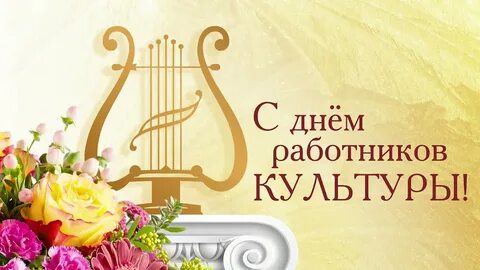     Награждена грамотой  Министерства  Культуры Ростовской области      заведующая  Фоминского Дома культуры Т.И. Кривомазова .                                               Благодарственные письма Администрации Миллеровского района вручены                        директору Малотокмацкого информационно-культурного центра  Е.В. Биличенко  художественному руководителю Малотокмацкого Дома Культуры О.Ю.Сурженко      24 марта 2023 г. в  Ивановском  Доме культуры прошло торжественное мероприятие, посвященное Дню работника культуры.        Есть такая профессия – дарить людям тепло, любовь и радость. Это о нас,                          о работниках культуры. Самое большое количество праздников выпадает на нашу долю. Без нашего участия трудно представить почти все календарные, профессиональные, городские, сельские, детские, семейные и много других праздников.      Директор  Малотокмацкого информационно-культурного центра                                                 Елена Васильевна Биличенко пожелала своему коллективу неиссякаемых                      творческих идей, светлых устремлений в будущее и конечно здоровья и благополучия.   С приветственным словом к работникам культуры Малотокмацкого информационно – культурного центра  обратился Глава Администрации Первомайского сельского поселения Михаил Николаевич  Левочкин. Как приятно поздравить сегодня самых культурных людей нашего поселения. Примите теплые и сердечные поздравления с профессиональным праздником -                  Днем работников культуры.                                                                                                             Выражаю Вам  благодарность за профессионализм, любовь к прекрасному и стремление привить эту любовь другим. Ваш труд поддерживает здоровое                                    развитие личности, правильные понятия и любовь к творчеству у молодого поколения. Делает жизнь привлекательней и разнообразней, связывает народы, страны, весь Мир в единое целое!                                                                                              Примите пожелания крепкого здоровья, мира и вдохновения, неисчерпаемой энергии, творческого поиска и новых свершений!